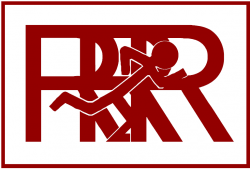 Redhill Road Runners Committee MeetingWednesday 5th February 2020Wagon and Horses, Redhill, Arnold.PresentValerie Walker (V.W.); Leigh Stubbs (L.S); Simon Nash (S.N.); Mark Davis (M.D.); Wendy Lawson (W.L.); Dave Walsh (D.W); Kate Horton (K.H.); Pete Henley (P.H)ApologiesMartyn Newton (M.N.); Martin Lee (M.L.); Francesco Lari (F.L.); Hayley Purdy (H.P.)Chairman’s IntroductionMeeting opened at 8:06p.m by L.S.Minutes of the Previous MeetingThe minutes were reviewed and agreed.Membership Secretary’s Report131 paid up members.Action: Chase up members that have not paid. L.S. to ask M.N. to give a list of paid up members and those that have not renewed for this year yet.Midlands C.A. own membership schemeWe need to find out whether the new scheme is charging for every member in the club or individual members that want to enter the Nationals. Action: L.S. to look into this more.The new scheme will not be coming in till next April but more information needed to be able to discuss it at the A.G.M.Social Secretary’s Report P.H. has said he will be stepping down from his role as Social Secretary.The club would like to thank him for all the hard work he has put in during his time performing this role.Fell RunningP.H. will still be organising fell runs.The race line up has been decided and is on the website.There is a new 57k (35 miles) Ultra and also on the same day there is an option to do a shorter 18k (approx. 11.2 miles)This is to be held on April 4th there will be an instant award of 10 points for anyone who completes the 57k and points for the 18k will be awarded in the usual way.There is a navigation course coming up in June.Wolf Pit will be on line entry and there is no entry for County Champs on the day.Kit ReportM.D. asked W.L. to look into bobble hats and buffs. He suggested looking at the Big Bobble Hat Shop.Finance Secretary’s ReportFinance reports have given to M.D. to give to an accountant to verify.Annual website subscription comes out of M.D.’s personal bank account and he would like the club to reimburse him £74.25Coach25 kSuggestions that 5210K might have more potential for the club.Actions: To look into which coaches would be willing to help out.K.H. to put a poll on social media to see what preference people would have to a C25K course or 5210K course.Coaches ReportChris Ward to go on run leaders course March 14th at a cost of £120.Coaches meeting to be held soon.CommunicationsCommunications going well.The kit page has gone onto the website.K.H. says she will have more time to spend on communications now she has changed jobs.L.S. has said he has some old archive stuff if it’s required.Club emails have been updated and the race page has been updated.Running MattersTrack Field at Newark on Facebook.Ed Pickett at University – Kev Dickinson looking into this.Ed Pickett Club to pay or members pay themselves?Agreed, members to pay themselves.Newstead Abbey Dash will be on Friday 24th July 2020.Race License and St. John’s ambulance confirmed.Frank Keys have not yet back on sponsorship.K.H. wants a poster for Newstead Abbey.Email Peter Davis from Notts AAA about Newstead Abbey.Gedling 10K to be held 31st August Bank Holiday Monday.D.W. says we need to measure the 10k route properly.The race is expected to start between 10:30 and 11 a.m.Actions: L.S. to sort the course, W.L. has said she could walk it.Nationals10 Core Volunteers and a call for more volunteers to do relief duties.£25 per personevent times 9am – 6 pm.Free parking for marshal’s Other MattersList of members on the boardL.S. to put on Facebook a list of jobs that are available.D.W. suggested people to volunteer others.Nominations for awards have closed.Main award- Graham Dugdale has broken and needs replacing.We need to put something out on Facebook to get people to return last year’s trophies.A couple of trophies have gone missing over the years and need replacing.L.S. to find out who won last year and try and retrieve them.W.L. to give T-shirt or hoody away to Chris Ward’s wife for helping out at last year’s Summer League races.Look into Social Runs that are taken on Fridays to held at different venues such as Burntstump Park to make it more interesting. A Liaison with coaches for their views will have to take place before this happens.Next Meeting 18th March 2020Finish 21.30